Информационное извещение о проведении открытого аукциона по продаже имущества, расположенного по адресу: Тамбовская область, Моршанский район, п. Пригородный, ул. Попова, д. 24Наименование торгов в электронной форме: торги в форме аукциона, открытые по составу участников с пошаговым повышением первоначальной цены, проводимый на электронной площадке 
ООО «ЭТП ГПБ».Организатор открытого аукциона: Общество с ограниченной ответственностью «Электронная торговая площадка ГПБ» (ООО ЭТП ГПБ), г. Москва, ул. Миклухо-Маклая, д.40, подвал, помещение I, ком 25.Контактное лицо: Юпенина Татьяна, контактные телефоны: 8 (800) 100-66-22, 8 (495) 276-00-51, добавочный номер 218, адрес электронной почты: t.yupenina@etpgpb.ruМесто проведения открытого аукциона: аукцион проводится в сети Интернет на сайте http://etpgpb.ru (сайт электронной площадки Группы Газпромбанка (ЭТП ГПБ).Дата и время начала подачи (приема) заявок: 23 января 2023 г. в 9 часов 00 минут по московскому времени.Дата и время окончания подачи (приема) заявок: 22 февраля 2023 г. в 18 часов 00 минут по московскому времени.Дата и время определения участников: 27 февраля 2023 г. до 18 часов 00 минут по московскому времени.Дата и время проведения открытого аукциона в электронной форме: 28 февраля 2023 г. в 11 часов 00 минут по московскому времени.Извещение о торгах размещается в сети Интернет на сайте: http://etp.gpb.ru/Предмет открытого аукциона в электронной форме, краткое описание и состав имущества:Имущество представляет собой нежилые здания, земельный участок площадью 5907 кв.м с кадастровым номером 68:09:1001003:7, относимый к реализуемым объектам, находящийся в собственности АО «Газпром газораспределение Тамбов».Месторасположение объектов на карте области и улице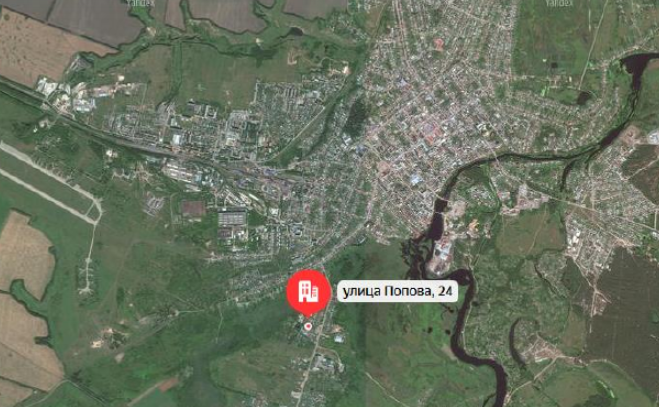 Характеристика локального местоположения объекта имуществаОбъекты расположены в жилом районе (малоэтажная застройка) и производственно-складская зона. Ближайшее окружение – жилая застройка низкой плотности, производственно-складская недвижимость, незастроенные земельные участки. Общая характеристика здания (Склад)Фотографии ИмуществаОбщая характеристика здания (Склад)Фотографии ИмуществаОбщая характеристика здания (Трансформаторная)Фотографии ИмуществаОбщая характеристика здания (Здание блока подсобных помещений)Фотографии ИмуществаОбщая характеристика имущества (Линии электропередач ГНП)Общая характеристика имущества (Сети водопроводные)Общая характеристика имущества (Сети канализационные)Общая характеристика земельного участкаВизуальный осмотр объекта осуществляется претендентами 
по предварительной записи в АО «Газпром газораспределение Тамбов». 	Ознакомление претендентов с правоустанавливающими документами на предмет торгов осуществляется в будние дни с 09:00 до 16:00 (время местное) по адресу: г. Тамбов, ул. Московская, 19Д. 	Контактное лицо: Утешева Ольга Олеговна, т. +7 (4752) 78-42-11+7 (915) 877-60-55, Моргунова Анна Романовна, т. +7 (4752) 78-42-19.Цена первоначального предложения: 3 196 300 (Три миллиона сто девяносто шесть тысяч триста) рублей, в том числе НДС. Шаг повышения: 31 963 (Тридцать одна тысяча девятьсот шестьдесят три) рубля 00 копеек.Время ожидания ценовых предложений: 10 минут.Размер задатка: 319 630 (Триста девятнадцать тысяч шестьсот тридцать) рублей 00 копеек, НДС не облагается. Форма заявки: в соответствии с извещением.Порядок подачи заявок: в соответствии с извещением и регламентом ЭТП ГПБ https://etp.gpb.ru.Обеспечение заявки (Задаток) должно поступить на счет ООО ЭТП ГПБ не позднее 18:00 (МСК) 22 февраля 2023 года по следующим реквизитам:ООО ЭТП ГПБ (ИНН 7724514910, КПП 772801001),р/сч. № 40702810300000017639, кор/сч. № 30101810200000000823, БИК 044525823, Банк ГПБ (АО) г. Москва. Задаток, перечисленный победителем открытого аукциона в электронной форме, засчитывается в счет оплаты Имущества. Порядок внесения обеспечения заявки (задатка) и его возврата: в соответствии с регламентом ООО ЭТП ГПБ http://etpgpb.ru. Требования к электронной подписи участников: не разрешается подавать заявки без использования ЭП. Единые требования к Участникам открытого аукциона в электронной формеУчастником открытого аукциона может быть любое юридическое лицо независимо от организационно-правовой формы, формы собственности, места нахождения, а также места происхождения капитала, или любое физическое лицо, в том числе индивидуальный предприниматель, претендующее на заключение договора.Для участия в открытом аукционе необходимо зарегистрироваться на ЭТП ГПБ и в соответствии с регламентом ЭТП, размещенном на сайте  http://etpgpb.ru. В установленный в извещении срок для участия в открытом аукционе предоставить:а) заявку на участие в торгах, которая должна содержать следующие сведения: наименование, организационно-правовая форма, место нахождения, почтовый адрес заявителя, банковские реквизиты, ОГРН (для юридического лица); фамилия, имя, отчество, паспортные данные, сведения о месте жительства заявителя (для физического лица); номер контактного телефона, адрес электронной почты заявителя, ИНН; и приложить следующие документы: б) сканированную копию выписки из ЕГРЮЛ (для юридического лица), выписку из ЕГРИП (для ИП), полученные не позднее, чем за 1 месяц до подачи заявки, сканированные копии документов, удостоверяющих личность (для физического лица и ИП), надлежащим образом заверенный перевод на русский язык документов о государственной регистрации юридического лица или государственной регистрации физического лица в качестве индивидуального предпринимателя в соответствии с законодательством соответствующего государства (для иностранного лица); в) сканированную копию решения об одобрении или о совершении крупной сделки, сделки с заинтересованностью, если требование о необходимости наличия такого решения для совершения крупной сделки или сделки с заинтересованностью установлено законодательством РФ и (или) учредительными документами юридического лица и если для участника открытого аукциона приобретение имущества является крупной сделкой или сделкой с заинтересованностью; согласие собственника государственного или муниципального предприятия, в случае если это необходимо в соответствии с уставом предприятия (для юридического лица); нотариально удостоверенное согласие супруга на приобретение указанного имущества (для физического лица); г) сканированную копию документа, подтверждающего полномочия руководителя; д) доверенность или иной документ, подтверждающий полномочия лица, действовать от имени заявителя (в случае подачи заявки уполномоченным лицом); е) информацию о цепочке собственников, включая бенефициаров (в том числе конечных), с подтверждением соответствующими документами. Непредставление вышеперечисленных документов может служить основанием для не допуска к участию в торгах.Подача заявки на участие в открытом аукционе в электронной форме	ЭТП обеспечивает для Участников функционал подачи заявок на участие в торгах.	Формирование и направление заявки на участие в торгах производится Участником в соответствии с Руководством пользователя ЭТП, которое размещается в открытой части ЭТП.	Срок представления (приема) заявок на участие в торгах определяется Заказчиком в соответствии с данным извещением. 	Участник вправе подать заявку на участие в торгах в любой момент, начиная с момента размещения на сайте площадки извещения о проведении торгов, и до предусмотренных извещением о торгах даты и времени окончания срока подачи заявок. Заявки направляются Участником на ЭТП в форме электронных документов.	Участник открытого аукциона в электронной форме вправе отозвать заявку на участие в торгах не позднее окончания срока подачи заявок в соответствии с Руководством пользователя ЭТП, которое размещается в открытой части ЭТП. Рассмотрение заявок и допуск к участиюЭТП обеспечивает для пользователей Заказчиков функционал по рассмотрению заявок на участие в торгах в соответствии с Руководством оператора ЭТП, которое размещается в открытой части ЭТП.Сроки рассмотрения заявок устанавливаются Организатором в ходе публикации извещения о проведении торгов и определяется собственными потребностями или внутренними регламентами (при их наличии) Организатора.На ЭТП ведется учет принятых, возвращенных и отозванных заявок на участие в торгах. В течение одного дня после окончания срока подачи заявок, установленного Организатором, заявки становятся доступны для рассмотрения. Организатор производит рассмотрение заявок в срок рассмотрения, указанный им в процессе публикации извещения о проведении торгов.По итогам рассмотрения заявок Организатор принимает решение о допуске (об отказе в допуске) Пользователей к участию в торгах и формирует протокол рассмотрения заявок. Участник не допускается к участию в торгах в следующих случаях: - заявка подана лицом, не уполномоченным Участником на осуществление таких действий; - представлены не все документы по перечню, опубликованному в Информационном сообщении о проведении торгов; - участником представлены недостоверные сведения. Порядок проведения торговПользователь, допущенный к участию в торгах, приобретает статус Участника с момента оформления Протокола об определении Участников торгов.ЭТП обеспечивает функционал проведения торгов. Инструкция по участию в торгах доступна в Руководстве пользователя ЭТП, которое размещается в открытой части ЭТП.ЭТП обеспечивает проведение открытого аукциона в электронной форме в назначенные дату и время проведения, указанные в извещении, при условии, что по итогам рассмотрения заявок к участию в торгах были допущены не менее двух Участников. Начало и окончание проведения торгов, а также время поступления ценовых предложений определяется по времени сервера, на котором размещена ЭТП.Сроки и шаг подачи ценовых предложений в ходе торгов указывается Организатором в извещении о проведении торгов.С момента начала проведения торгов Участники вправе подать свои предложения о цене договора.Время, оставшееся до истечения срока подачи ценовых предложений, продлевается автоматически после поступления очередного предложения о цене договора.Участник торгов не вправе подавать предложение о цене договора, равное предложению или меньшее, чем предложение о цене договора, которое было подано им ранее.В случае если Участник подал предложение о цене договора, равное цене, предложенной другим Участником, лучшим признается предложение о цене договора, поступившее ранее других предложений.Победителем становится Участник, предложивший наивысшее ценовое предложение.Порядок подведения итоговПо факту завершения торгов на ЭТП Организатору доступен функционал рассмотрения вторых заявок Участников и принятия решения о выборе победителя.Участник, который предложил наиболее высокую цену договора, и заявка которого соответствует требованиям извещения и документации о торгах, признается победителем.По факту окончания торгов Организатор изготавливает протокол подведения итогов. Порядок заключения договора купли-продажи, порядок расчётовДоговор купли-продажи заключается между Продавцом и Победителем торгов в срок не позднее 15 (Пятнадцати) рабочих дней с даты оформления Протокола об итогах торгов (форма договора купли-продажи прилагается).Оплата имущества Победителем торгов осуществляется в порядке и сроки, установленные договором купли-продажи на условиях 100% предварительной оплаты до передачи имущества.В случае уклонения (отказа) Победителя торгов от заключения в указанный срок договора купли-продажи Имущества он утрачивает право на заключение вышеуказанного договора.В таком случае Продавец имеет право заключить договоры купли-продажи Имущества с участниками аукциона, сделавшими предыдущие предложения по цене Имущества, путем последовательного направления таким участникам открытого аукциона (начиная от участника, предложившего наибольшую цену, и заканчивая участником, предложившим наименьшую цену) оферты с указанием цены Имущества, которая не может быть ниже максимального предложения по цене Имущества данного участника. С участником открытого аукциона (письменно выразившим намерение Продавцу на его оферту о приобретении Имущества) договоры купли-продажи Имущества заключается в течение 30 (тридцати) календарных дней с даты ответа (согласия) участника аукциона на оферту Продавца. Указанный срок может быть продлен по соглашению Продавца и участника открытого аукциона (путем обмена письмами).Переход прав на реализованное Имущество осуществляется в соответствии с договором купли-продажи. В случае если открытый аукцион в электронной форме по продаже имущества был признан несостоявшимся по причине наличия единственного участника, соответствующего требования документации, реализация имущества может быть осуществлена путем направления такому единственному участнику оферты с указанием цены, которая не может быть ниже начальной цены. С единственным участником открытого аукциона в электронной форме (письменно выразившим намерение Продавцу на его оферту о приобретении Имущества) договор купли-продажи Имущества заключается в течение 30 (тридцати) рабочих дней с даты ответа (согласия) такого единственного участника на оферту. Указанный срок может быть продлен по соглашению Продавца и такого единственного участника (путем обмена письмами).При уклонении (отказе) Победителя от заключения в указанные сроки договора купли-продажи Имущества задаток ему не возвращается и остается в собственности Продавца, а Победитель утрачивает право на заключение договора купли-продажи. Результаты открытого аукциона в части утверждения Победителя открытого аукциона Продавцом аннулируются.При уклонении (отказе) Победителя от исполнения условий договора купли-продажи либо нарушения сроков оплаты по договору купли-продажи Имущества задаток Победителю не возвращается и остается в собственности Продавца, договор купли-продажи подлежит расторжению. Результаты открытого аукциона в части утверждения Победителя открытого аукциона Продавцом аннулируются.В таком случае Продавец имеет право заключить договор купли-продажи Имущества с участниками открытого аукциона, сделавшими предыдущие предложения по цене Имущества, путем последовательного направления таким участникам открытого аукциона (начиная от участника, предложившего наибольшую цену, и заканчивая участником, предложившим наименьшую цену) оферты с указанием цены Имущества, которая не может быть ниже максимального предложения по цене Имущества данного участника. С участником открытого аукциона (письменно выразившим намерение Продавцу на его оферту о приобретении Имущества) договор купли-продажи Имущества заключается в течение 15 рабочих дней с даты ответа (согласия) участника открытого аукциона на оферту Продавца. Указанный срок может быть продлен по соглашению Продавца и участника открытого аукциона (путем обмена письмами).Приложение: проект договора купли-продажи.Сведения о собственнике имущества (Продавце):АО «Газпром газораспределение Тамбов»Местонахождение:392000, г. Тамбов, ул. Московская, 19Д.ИНН6832003117КПП682901001ОГРН1026801221810Фактический адрес:392000, г. Тамбов, ул. Московская, 19Д.Адрес сайта в сети Интернет:https://www.tog.ru/Адрес электронной почты:tog@tmb.ruТелефон (факс)+7(4752) 78-42-19Контактное лицо:Утешева Ольга ОлеговнаАдрес электронной почты:Utesheva_OO@tog.tmb.ruТелефон:+7(4752) 78-42-11Контактное лицо:Моргунова Анна РомановнаАдрес электронной почты:morgunova_ar@tog.tmb.ruТелефон:+7(4752) 78-42-16№Наименование объектаКадастровый(или условный) номерВид, номер и дата государственной регистрации права:Обременения1Склад 68:09:1001001:538Собственность, № 68-01/16-01/2003-1294 от 11.03.2003нет2Здание материально-технического склада68:11:1101010:554Собственность, № 68-01/16-01/2003-1304 от 11.03.2003нет3Трансформаторная68:09:1001001:571Собственность, № 68-01/16-01/2003-1297 от 11.03.2003нет4Здание блока подсобных помещений68:09:1001001:495Собственность, № 68-01/16-01/2003-1299 от 11.03.2003нет5Линии электропередач ГНПинв.№60-30001--6Сети водопроводныеинв.№60-30003--7Сети канализационныеинв.№60-30004--8Земельный участок68:09:1001003:7Собственность, № 68-68-01/003/2006-038 от 20.03.2006-Адрес местоположенияТамбовская область, Моршанский район, п. Пригородный, ул. Попова, д. 24Площадь, кв.м116,3Год постройки1976Этажность1Строительный объем555Площадь застройки148Текущее использованиеНе эксплуатируетсяФундаментБетонный СтеныКирпичные ПерекрытияЖелезобетонные  КровляСовмещеннаяПолыБетонныеОкнаДеревянные ДвериМеталлическиеВнутренняя отделка-КоммуникацииОтсутствуют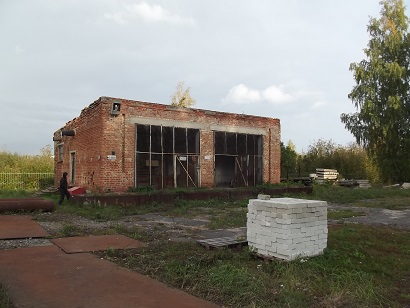 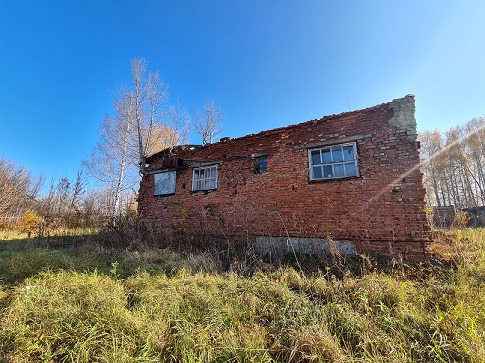 Адрес местоположенияТамбовская область, Моршанский район, п. Пригородный, ул. Попова, д. 24Площадь, кв.м457,4Год постройки1976Этажность1Строительный объем2 184,00Площадь застройки459,80Текущее использованиеНе эксплуатируетсяФундаментБетонный СтеныМеталлическиеПерекрытияМеталлическиеКровляМеталлическаяПолыБетонныеОкна-ДвериМеталлическиеВнутренняя отделка-КоммуникацииОтсутствуют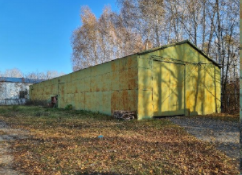 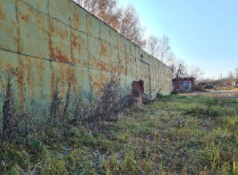 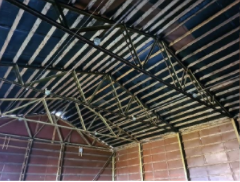 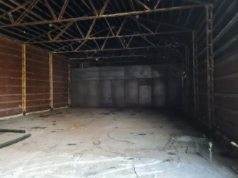 Адрес местоположенияТамбовская область, Моршанский район, п. Пригородный, ул. Попова, д. 24Площадь, кв.м23,6Год постройки1976Этажность1Строительный объем135Площадь застройки33,7Текущее использованиеНе эксплуатируетсяФундаментБетонный СтеныКирпичныеПерекрытияЖелезобетонныеКровляСовмещеннаяПолыБетонныеОкнаДеревянныеДвериДеревянныеВнутренняя отделка-КоммуникацииОтсутствуют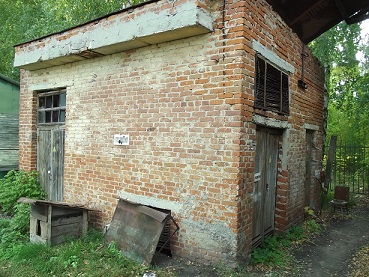 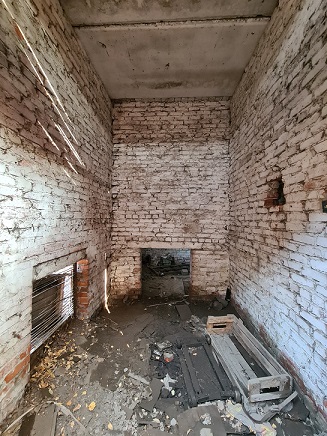 Адрес местоположенияТамбовская область, Моршанский район, п. Пригородный, ул. Попова, д. 24Площадь, кв.м128,5Год постройки1976Этажность1Строительный объем586Площадь застройки178,8Текущее использованиеНе эксплуатируетсяФундаментБетонный СтеныКирпичныеПерекрытияЖелезобетонныеКровляСовмещеннаяПолыПлитка, дощатые, линолеумОкнаДеревянныеДвериДеревянныеВнутренняя отделкаШтукатурка, окраска, плиткаКоммуникацииЭлектрифицировано, газифицировано. Местный водопровод и канализация в нерабочем состоянии (разрушены)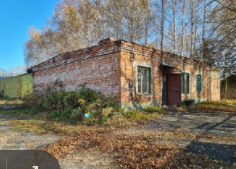 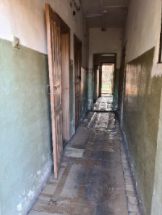 Линия электропередач воздушная – не подключены к производственным сооружениям, железобетонные опоры у основания разрушены.Сеть водопроводная d 25 мм. – сталь, не подключена к сетям Моршанского района, имеет индивидуальный характер. Сооружена в подземном исполнении, под бетонным полом в блоке подсобных помещений и имеет технологический выход в виде металлической трубы. Сети канализационные d 100 мм (чугунные), не подключены к центральным сетям водоотведения Моршанского района, имеют индивидуальный характер. Площадь, кв.м5 907,00Категория земельЗемли населенных пунктовРазрешенное использованиеДля производственной деятельности